ST RAPHAEL’S RC PRIMARY SCHOOL NURSERY APPLICATION FORM PLEASE COMPLETE IN BLOCK CAPITALS AND RETURN TO THE SCHOOL OFFICE; Child’s Name: 	 	Date of Birth (dd/mm/yy): 	 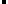 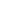 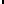 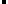 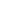 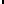 Address: 	 Home Telephone:  	 	Mobile: 	 Emergency Contact: 	 	Telephone: 	 Mother’s Name: 	 	Father Name: 	 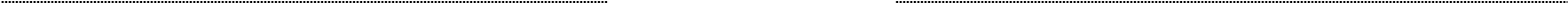 Person holding parental responsibility: 	 	 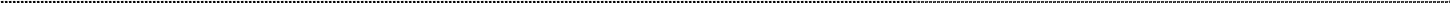 Mother’s Occupation: 	 	Place of Work: 	 Father’s Occupation: 	 	Place of Work: 	 Name of Doctor: 	 	 	 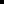 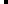 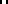 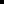 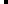 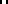 General Health: 	 	 	 Please let us know of any health concerns which school would need to be made aware of e.g. dietary, allergies, speech, sight etc: 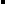 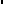 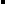 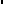 Immunisation against tetanus: 	 	Date: 	 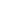 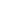 Other children in the family, with ages in brackets: Is your child Roman 	 Catholic: 	Yes Is your child baptised 	 roman catholic: 	Yes If yes, date and place of 	 baptism: Current parish: 	 	 	 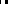 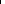 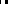 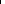 If no is you child a baptised Christian of another denomination: 	 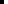 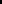 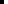 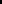 Previous Playgroup or 	 School: Any other information school need to be made aware of in relation to your child: ETHNIC MONITORING; I WOULD DESCRIBE MY CHILD’S ETHNIC GROUP AS; White 	British 	 	Black 	Caribbean  	  	Other (please state) 	 	 	African 	 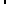 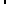 	 	 	 	 	Other (please state) 	 Mixed 	White & Black Caribbean 	 	 	 	  	White & Black African 	 	Chinese 	 	 	 	White & Asian 	 	 	 	 	 	Other (please state) 	 	Any Other 	Please State 	  Pakistani 	 	 	 	  Banghladeshi 	 	 	 	 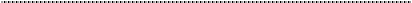 	 Other (please state) 	 	 	 	 TRANSPORT MONITORING; HOW WILL YOU BE TRAVELLING TO SCHOOL;  	Walk: 	 	Car: 	 	Car-Share: 	 	Bus: 	 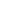 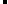 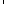 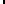 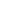 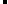 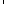 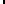 Please return your completed form either in person or by post to; School Office St Raphael’s RC Primary School Huddersfield Road Millbrook Stalybridge SK15 3JL Should you wish to enquire about your application please contact the school on 0161 338 4095 or by email to  admin@st-raphaels.tameside.sch.uk. SCHOOL USE ONLY: Date Application Received:  	 	Received by:   	 Baptismal Certificate Checked: 	 	Copy Taken: 	 No No Asian 	Indian 	 	  	 Date of Admission to Nursery: Admission Number: 	 Birth Certificate Checked: Copy Taken: 	 